Landowner Name (according to county records): 								         (please print)I HEREBY CERTIFY that I am the owner of or designated representative for the below-referenced property at Bear Lake.   If not the recorded landowner, list name and relationship to landowner.	Applicant Name:  											   		If not the county-recorded owner, relationship to owner: 						Applicant’s Home Address:* 											City: 						     State: 		    Zip: 					*Permits to be sent here?    Yes       No, send to:  						Bear Lake Street Address: 					   City: 				 	Home Phone: 				 	Bear Lake Phone: 					Quagga Mussel Decontamination Certification Number ________________________________     I FURTHER CERTIFY that by obtaining this beach launching permit that I will obey all laws and regulations pertaining to the use of sovereign lands, and I will educate my guests on same laws and regulations, including but not limited to:Must display use permit on launching vehicle.This authorization is only to launch vessels. Please take launching vehicle onto private property after vessel is launched.Camping & use of motorized vehicles are prohibited between the hours of 10 pm – 7 am.No campfires or fireworks are allowed.Signature:  								 	Date: 				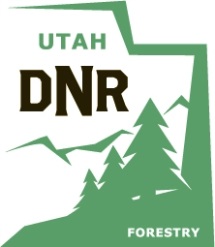 APPLICATIONUTAH DIVISION OF FORESTRY, FIRE AND STATE LANDS2014 BEACH LAUNCHING PERMITfor sovereign lands at Bear Lake